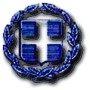 ΕΛΛΗΝΙΚΗ ΔΗΜΟΚΡΑΤΙΑ                             		 ΑΔΑ: Ω7Χ2Ω1Λ-ΔΑ2ΝΟΜΟΣ EBΡΟΥΔΗΜΟΣ ΣΑΜΟΘΡΑΚΗΣ				  Σαμοθράκη 3/8/2018                                                                            Αριθ. Πρωτ.: 4179ΑΝΑΚΟΙΝΩΣΗ  O Δήμαρχος Σαμοθράκης έχοντας υπόψη:1. Την αρίθμ. 150/2018 απόφαση του Δημοτικού Συμβουλίου,2. Την αρίθμ. πρωτ.: 13410/1-8-2018 απόφαση του Συντονιστή       Αποκεντρωμένης Διοίκησης   Μακεδονίας – Θράκης3. Τις διατάξεις του άρθρου 20 του Ν. 2190/1994 όπως ισχύει					              ΑΝΑΚΟΙΝΩΝΕΙΌτι θα προσλάβει προσωπικό  με σύμβαση εργασίας ιδιωτικού δικαίου ορισμένου χρόνου, συνολικού αριθμού πέντε (5) ατόμων, προς κάλυψη εκτάκτων και επειγουσών αναγκών πυρασφάλειας και συγκεκριμένα:Γενικά Προσόντα Πρόσληψης:Οι υποψήφιοι:1. Πρέπει να έχουν ηλικία από 18 έως 65 ετών.2. Να έχουν την υγεία και τη φυσική καταλληλότητα που τους επιτρέπει την εκτέλεση καθηκόντων της θέσης που επιλέγουν.3. Να μην έχουν κώλυμα κατά το άρθρο 8 του Υπαλληλικού Κώδικα (καταδίκη, υποδικία, δικαστική συμπαράσταση).Κριτήριο εντοπιότητας:Προτάσσονται των λοιπών υποψηφίων, οι μόνιμοι κάτοικοι του δήμου ΣαμοθράκηςΥποβολή αιτήσεων και απαιτούμενα δικαιολογητικά:Οι αιτήσεις των ενδιαφερομένων θα κατατεθούν στα γραφεία του Δήμου – Γραφείο Προσωπικού (αρμόδια υπάλληλος Αποστολούδιας Πέτρος τηλ. 2551350800), μέσα σε προθεσμία τριών (3) ημερολογιακών ημερών που αρχίζει από την επόμενη ημέρα ανάρτησής της παρούσας ανακοίνωσής στο δημοτικό κατάστημα, ήτοι από 4-8-2018 έως και 6-8-2018Αίτηση στην οποία πρέπει απαραίτητα να αναγράφονται, εκτός από τα προσωπικά στοιχεία του             υποψηφίου, το ΑΜΚΑ, ο ΑΦΜ και ο Α.Μ. ΙΚΑ του υποψηφίου.Αντίγραφο ταυτότητας Υπεύθυνη δήλωση ότι δεν έχουν εργαστεί για αντιμετώπιση κατεπειγουσών ή εποχικών ή πρόσκαιρων αναγκών, με σύμβαση εργασίας ορισμένου χρόνου της οποίας η διάρκεια δεν υπερβαίνει τους δύο μήνες μέσα σε συνολικό διάστημα δώδεκα μηνών Υπεύθυνη δήλωση ότι πληρούν τα γενικά προσόντα διορισμού που προβλέπονται για τους μόνιμους υπαλλήλους του πρώτου μέρους του ν. 3584/07 Βεβαίωση μόνιμης κατοικίας Υπεύθυνη Δήλωση Ν. 1599/86 ότι δεν έχουν απασχοληθεί στον φορέα μέσα στο 12μηνοΤα δικαιολογητικά για την απόδειξη των τυπικών προσόντων σύμφωνα με τον ανωτέρω πίνακα όπου απαιτούνταιΗ παρούσα αναρτάται στο κατάστημα της υπηρεσίας μας (πίνακα ανακοινώσεων του δημοτικού καταστήματος).							        Ο ΔΗΜΑΡΧΟΣ ΣΑΜΟΘΡΑΚΗΣ								Βίτσας ΑθανάσιοςΕΙΔΙΚΟΤΗΤΑΑΡΙΘΜΟΣ ΑΤΟΜΩΝΕΙΔΙΚΑ ΤΥΠΙΚΑ ΠΡΟΣΟΝΤΑ ΧΡΟΝΙΚΗ ΔΙΑΡΚΕΙΑΥΕ Εργατών/τριώνΠυρασφάλειας5Δεν απαιτούνται τυπικά προσόντα σύμφωνα με το Ν. 2527/1997 άρθρο 5 παρ. 2Δύο (2)  μήνες